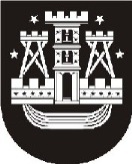 KLAIPĖDOS MIESTO SAVIVALDYBĖS MERASPOTVARKISDĖL KLAIPĖDOS MIESTO SAVIVALDYBĖS TARYBOS POSĖDŽIO SUŠAUKIMO2017 m. liepos 20 d. Nr. M-40KlaipėdaVadovaudamasi Lietuvos Respublikos vietos savivaldos įstatymo 13 straipsnio 4 dalimi ir 20 straipsnio 2 dalies 1 punktu,šaukiu 2017 m. liepos 27–28 d. 9.00 val. savivaldybės posėdžių salėje Klaipėdos miesto savivaldybės tarybos 30-ąjį posėdį.Darbotvarkė:1. Dėl Klaipėdos miesto savivaldybės tarybos 2016 m. gruodžio 22 d. sprendimo Nr. T2-290 „Dėl Klaipėdos miesto savivaldybės 2017–2019 metų strateginio veiklos plano patvirtinimo“ pakeitimo. Pranešėja I. Butenienė.2. Dėl Klaipėdos miesto savivaldybės tarybos 2017 m. vasario 23 d. sprendimo Nr. T2-25 „Dėl Klaipėdos miesto savivaldybės 2017 metų biudžeto patvirtinimo“ pakeitimo. Pranešėja R. Kambaraitė.3. Dėl Klaipėdos miesto savivaldybės seniūnaičių sueigos nuostatų patvirtinimo. Pranešėja E. Mantulova.4. Dėl Tauralaukio gatvės geografinių charakteristikų pakeitimo ir Bangpūčio gatvės pavadinimo suteikimo. Pranešėjas V. Nausėda.5. Dėl Klaipėdos miesto savivaldybės tarybos 2017 m. kovo 30 d. sprendimo Nr. T2-69 „Dėl Klaipėdos miesto savivaldybės vietinės reikšmės kelių sąrašo patvirtinimo“ pakeitimo. Pranešėjas V. Nausėda.6. Dėl Klaipėdos miesto savivaldybės biudžetinių sporto mokymo įstaigų nuostatų patvirtinimo. Pranešėjas S. Paliulis.7. Dėl Nevyriausybinių organizacijų ir bendruomeninės veiklos stiprinimo 2017–2019 metų veiksmų plano įgyvendinimo 2.3 priemonės „Remti bendruomeninę veiklą savivaldybėse“ įgyvendinimo Klaipėdos miesto savivaldybėje aprašo patvirtinimo. Pranešėja J. Činauskaitė-Cetiner.8. Dėl Klaipėdos miesto savivaldybės 2017 metų užimtumo didinimo programos patvirtinimo. Pranešėja A. Liesytė.9. Dėl pritarimo dalyvauti projekte „Matyk kitą kelią“. Pranešėja A. Liesytė.10. Dėl atleidimo nuo nekilnojamojo turto mokesčio mokėjimo. Pranešėja K. Petraitienė.11. Dėl atleidimo nuo vietinės rinkliavos už leidimų prekiauti išdavimą IV tautinių bendrijų festivalio „Tautinių kultūrų diena – 2017“ metu. Pranešėja K. Petraitienė.12. Dėl pritarimo projekto „Elektra varomo viešojo transporto naujų galimybių plėtra (DEPO)“ įgyvendinimui. Pranešėja E. Jurkevičienė.13. Dėl Klaipėdos miesto savivaldybės tarybos 2015 m. balandžio  14 d. sprendimo Nr. T2-63 „Dėl pritarimo Klaipėdos miesto integruotos teritorijos vystymo programos projektui“ pakeitimo. Pranešėja E. Jurkevičienė.14. Dėl pritarimo projekto „Fachverkinės architektūros pastatų komplekso (Bažnyčių g. 4 / Daržų g. 10, Bažnyčių g. 6, Aukštoji g. 1 / Didžioji Vandens g. 2, Vežėjų g. 4) tvarkyba“ įgyvendinimui. Pranešėja E. Jurkevičienė.15. Dėl pritarimo projekto „Klaipėdos miesto viešojo transporto atnaujinimas“ įgyvendinimui. Pranešėja E. Jurkevičienė.16. Dėl pritarimo projekto „Malūno parko teritorijos sutvarkymas, gerinant gamtinę aplinką ir skatinant lankytojų srautus“ įgyvendinimui. Pranešėja E. Jurkevičienė.17. Dėl Klaipėdos miesto savivaldybės tarybos 2017 m. vasario 23 d. sprendimo Nr. T2-28 „Dėl Klaipėdos miesto savivaldybės aplinkos apsaugos rėmimo specialiosios programos 2017 m. priemonių patvirtinimo“ pakeitimo. Pranešėja R. Chuševė.18. Dėl Klaipėdos miesto tvarkymo ir švaros taisyklių patvirtinimo. Pranešėja I. Šakalienė.19. Dėl pritarimo Memorandumui dėl prevencijos vykdymo bei pagalbos teikimo organizuojant žmonių gelbėjimą Baltijos jūros paplūdimiuose. Pranešėjas M. Poimanskis.20. Dėl Mokytojo padėjėjo etatų įvedimo ir finansavimo švietimo įstaigose tvarkos aprašo patvirtinimo.  Pranešėja L. Prižgintienė.21. Dėl atlyginimo už teikiamas papildomas vaikų priežiūros paslaugas savivaldybės švietimo įstaigose dydžio nustatymo. Pranešėja L. Prižgintienė.22. Dėl atlyginimo už teikiamą pailgintos dienos grupės paslaugą savivaldybės bendrojo ugdymo mokyklose dydžio nustatymo. Pranešėja L. Prižgintienė.23. Dėl sutikimo perimti valstybės turtą. Pranešėjas E. Simokaitis.24. Dėl Klaipėdos miesto savivaldybės tarybos 2016 m. sausio 28 d. sprendimo Nr. T2-18 „Dėl sutikimo perimti valstybės turtą iš Lietuvos kariuomenės ir jo perdavimo valdyti, naudoti ir disponuoti patikėjimo teise“ pakeitimo. Pranešėjas E. Simokaitis.25. Dėl savivaldybės būstų pardavimo. Pranešėjas E. Simokaitis.26. Dėl viešosios įstaigos Klaipėdos krašto buriavimo sporto mokyklos „Žiemys“ dalininko kapitalo didinimo. Pranešėjas E. Simokaitis.27. Dėl turto perėmimo Klaipėdos miesto savivaldybės nuosavybėn. Pranešėjas E. Simokaitis.28. Dėl turto perdavimo valdyti, naudoti ir disponuoti patikėjimo teise Klaipėdos miesto savivaldybės biudžetinėms įstaigoms. Pranešėjas E. Simokaitis.29. Dėl nekilnojamojo turto Aukštoji g. 13, Klaipėdoje, pirkimo. Pranešėjas E. Simokaitis.30. Dėl Klaipėdos daugiafunkcio sveikatingumo centro valdymo ir naudojimo perdavimo pagal koncesijos sutartį konkurso sąlygų aprašo patvirtinimo ir konkurso etapų nustatymo. Pranešėjas E. Simokaitis.31. Dėl Klaipėdos miesto savivaldybės tarybos 2016 m. birželio 23 d. sprendimo Nr. T2-158 „Dėl Klaipėdos miesto savivaldybės administracijos direktoriaus pavaduotojo skyrimo“ pakeitimo. Pranešėjas S. Budinas.32. Dėl socialinio būsto nuomos sąlygų pakeitimo. Pranešėja D. Netikšienė.33. Dėl savivaldybės būsto nuomos sąlygų pakeitimo. Pranešėja D. Netikšienė.34. Dėl atleidimo nuo socialinio būsto nuomos mokesčio mokėjimo. Pranešėja D. Netikšienė.35. Dėl Klaipėdos miesto savivaldybės tarybos 2017 m. vasario 23 d. sprendimo Nr. T2-38 „Dėl Savivaldybės būsto fondo ir Socialinio būsto sąrašų patvirtinimo“ pakeitimo. Pranešėja D. Netikšienė.36. Dėl Kultūros bei meno projektų finansavimo Klaipėdos miesto savivaldybės biudžeto lėšomis tvarkos nustatymo. Pranešėjas N. Lendraitis.ParengėSavivaldybės tarybos ir mero sekretoriato vyriausioji specialistėVirginija Palaimienė, tel. 39 60 692017-07-20Savivaldybės mero pavaduotoja,pavaduojanti savivaldybės merąJudita Simonavičiūtė